PERSONAL HISTORY PROFILEInstructions: Please type your answers in the form.General DetailsAddress/es (complete postal address/es please)RelationsEducationPublicationsEmploymentLanguagesReferences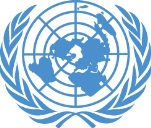 United Nations          Nations UniesIRMCT - MIFRTPUnited Nations          Nations UniesIRMCT - MIFRTPUnited Nations          Nations UniesIRMCT - MIFRTPUnited Nations          Nations UniesIRMCT - MIFRTPUnited Nations          Nations UniesIRMCT - MIFRTPUnited Nations          Nations UniesIRMCT - MIFRTPUnited Nations          Nations UniesIRMCT - MIFRTPUnited Nations          Nations UniesIRMCT - MIFRTPUnited Nations          Nations UniesIRMCT - MIFRTPFamily NameFirst NameMiddle NameMaiden name, if anyDate of birth (D/MM/YYYY)City of birthCountry of BirthCountry of BirthCountry of Nationality (at Birth)Second Nationality (if any)Country of Present Nationality2nd Nationality (if any)SexHeight [cm]Weight [kg]Weight [kg]Marital statusSingle    	Married  	Separated  	Widow/er  	Divorced Marital statusSingle    	Married  	Separated  	Widow/er  	Divorced Marital statusSingle    	Married  	Separated  	Widow/er  	Divorced Marital statusSingle    	Married  	Separated  	Widow/er  	Divorced Entry into United Nations service might require assignment and travel to any area of the world in which the United Nations might have responsibilities. Have you any disabilities which might limit your prospective field of work or your ability to engage in air travel? YES  NO  If "yes", please describe:      Entry into United Nations service might require assignment and travel to any area of the world in which the United Nations might have responsibilities. Have you any disabilities which might limit your prospective field of work or your ability to engage in air travel? YES  NO  If "yes", please describe:      Entry into United Nations service might require assignment and travel to any area of the world in which the United Nations might have responsibilities. Have you any disabilities which might limit your prospective field of work or your ability to engage in air travel? YES  NO  If "yes", please describe:      Entry into United Nations service might require assignment and travel to any area of the world in which the United Nations might have responsibilities. Have you any disabilities which might limit your prospective field of work or your ability to engage in air travel? YES  NO  If "yes", please describe:      Are there any limitations on your ability to perform in your prospective field of work?YES  NO  Are there any limitations on your ability to perform in your prospective field of work?YES  NO  Are there any limitations on your ability to perform in your prospective field of work?YES  NO  Are there any limitations on your ability to perform in your prospective field of work?YES  NO  E-mail AddressE-mail AddressE-mail AddressE-mail AddressHave you taken up any legal steps towards changing your present nationality, explain the circumstances:Have you taken up any legal steps towards changing your present nationality, explain the circumstances:Have you taken up any legal steps towards changing your present nationality, explain the circumstances:Have you taken up any legal steps towards changing your present nationality, explain the circumstances:What is your preferred field of work?What is your preferred field of work?What is your preferred field of work?What is your preferred field of work?Would you accept employment for less than six months?YES  NO  Would you accept employment for less than six months?YES  NO  Would you accept employment for less than six months?YES  NO  Would you accept employment for less than six months?YES  NO  If you have previously submitted an application for employment and/or undergone any tests with the United Nations, please indicate when:If you have previously submitted an application for employment and/or undergone any tests with the United Nations, please indicate when:If you have previously submitted an application for employment and/or undergone any tests with the United Nations, please indicate when:If you have previously submitted an application for employment and/or undergone any tests with the United Nations, please indicate when:State any other relevant facts, include information regarding any residence outside the country of your nationality:State any other relevant facts, include information regarding any residence outside the country of your nationality:State any other relevant facts, include information regarding any residence outside the country of your nationality:State any other relevant facts, include information regarding any residence outside the country of your nationality:Have you ever been arrested, indicted, or summoned into court as a defendant in a criminal proceeding, or convicted, fined, or imprisoned for the violation of any law (excluding minor traffic violations)?YES  NO  Give full explanation of each case:      Have you ever been arrested, indicted, or summoned into court as a defendant in a criminal proceeding, or convicted, fined, or imprisoned for the violation of any law (excluding minor traffic violations)?YES  NO  Give full explanation of each case:      Have you ever been arrested, indicted, or summoned into court as a defendant in a criminal proceeding, or convicted, fined, or imprisoned for the violation of any law (excluding minor traffic violations)?YES  NO  Give full explanation of each case:      Have you ever been arrested, indicted, or summoned into court as a defendant in a criminal proceeding, or convicted, fined, or imprisoned for the violation of any law (excluding minor traffic violations)?YES  NO  Give full explanation of each case:      PermanentTel. No.		     Mobile		     PresentTel. No.		     Mobile		     Are any of your relatives employed by a public international organization?YES  NO  Are any of your relatives employed by a public international organization?YES  NO  Are any of your relatives employed by a public international organization?YES  NO  Are any of your relatives employed by a public international organization?YES  NO  Are any of your relatives employed by a public international organization?YES  NO  Are any of your relatives employed by a public international organization?YES  NO  Are any of your relatives employed by a public international organization?YES  NO  If you have any dependants, list them below:If you have any dependants, list them below:If you have any dependants, list them below:If you have any dependants, list them below:If you have any dependants, list them below:If you have any dependants, list them below:If you have any dependants, list them below:NameRelationshipBirth DateGenderCity, Country of BirthCity, Country of BirthNationalitiesList any relatives employed by the United Nations or its Specialized Agencies below:List any relatives employed by the United Nations or its Specialized Agencies below:List any relatives employed by the United Nations or its Specialized Agencies below:List any relatives employed by the United Nations or its Specialized Agencies below:List any relatives employed by the United Nations or its Specialized Agencies below:List any relatives employed by the United Nations or its Specialized Agencies below:List any relatives employed by the United Nations or its Specialized Agencies below:NameNameRelationshipRelationshipRelationshipOrganizationOrganizationList all UNIVERSITY DEGREES OR EQUIVALENT qualifications obtained.Give full details - N.B. Please give exact titles of degrees in original language. Please do not translate or equate to other degrees.List all UNIVERSITY DEGREES OR EQUIVALENT qualifications obtained.Give full details - N.B. Please give exact titles of degrees in original language. Please do not translate or equate to other degrees.List all UNIVERSITY DEGREES OR EQUIVALENT qualifications obtained.Give full details - N.B. Please give exact titles of degrees in original language. Please do not translate or equate to other degrees.List all UNIVERSITY DEGREES OR EQUIVALENT qualifications obtained.Give full details - N.B. Please give exact titles of degrees in original language. Please do not translate or equate to other degrees.List all UNIVERSITY DEGREES OR EQUIVALENT qualifications obtained.Give full details - N.B. Please give exact titles of degrees in original language. Please do not translate or equate to other degrees.List all UNIVERSITY DEGREES OR EQUIVALENT qualifications obtained.Give full details - N.B. Please give exact titles of degrees in original language. Please do not translate or equate to other degrees.List all UNIVERSITY DEGREES OR EQUIVALENT qualifications obtained.Give full details - N.B. Please give exact titles of degrees in original language. Please do not translate or equate to other degrees.List all UNIVERSITY DEGREES OR EQUIVALENT qualifications obtained.Give full details - N.B. Please give exact titles of degrees in original language. Please do not translate or equate to other degrees.List all UNIVERSITY DEGREES OR EQUIVALENT qualifications obtained.Give full details - N.B. Please give exact titles of degrees in original language. Please do not translate or equate to other degrees.List all UNIVERSITY DEGREES OR EQUIVALENT qualifications obtained.Give full details - N.B. Please give exact titles of degrees in original language. Please do not translate or equate to other degrees.List all UNIVERSITY DEGREES OR EQUIVALENT qualifications obtained.Give full details - N.B. Please give exact titles of degrees in original language. Please do not translate or equate to other degrees.List all UNIVERSITY DEGREES OR EQUIVALENT qualifications obtained.Give full details - N.B. Please give exact titles of degrees in original language. Please do not translate or equate to other degrees.University or EquivalentCity, CountryCity, CountryAttended From-ToAttended From-ToAttended From-ToAttended From-ToMain Course of StudyMain Course of StudyDegree or Academic Distinctions ObtainedDegree or Academic Distinctions ObtainedExact Title of DegreeUniversity or EquivalentCity, CountryCity, CountryMM / YYYYMM / YYYYMM / YYYYMM / YYYYMain Course of StudyMain Course of StudyDegree or Academic Distinctions ObtainedDegree or Academic Distinctions ObtainedExact Title of DegreeList SCHOOLS OR OTHER FORMAL TRAINING OR EDUCATION from age 14 (e.g. high school, technical school, or apprenticeship).List SCHOOLS OR OTHER FORMAL TRAINING OR EDUCATION from age 14 (e.g. high school, technical school, or apprenticeship).List SCHOOLS OR OTHER FORMAL TRAINING OR EDUCATION from age 14 (e.g. high school, technical school, or apprenticeship).List SCHOOLS OR OTHER FORMAL TRAINING OR EDUCATION from age 14 (e.g. high school, technical school, or apprenticeship).List SCHOOLS OR OTHER FORMAL TRAINING OR EDUCATION from age 14 (e.g. high school, technical school, or apprenticeship).List SCHOOLS OR OTHER FORMAL TRAINING OR EDUCATION from age 14 (e.g. high school, technical school, or apprenticeship).List SCHOOLS OR OTHER FORMAL TRAINING OR EDUCATION from age 14 (e.g. high school, technical school, or apprenticeship).List SCHOOLS OR OTHER FORMAL TRAINING OR EDUCATION from age 14 (e.g. high school, technical school, or apprenticeship).List SCHOOLS OR OTHER FORMAL TRAINING OR EDUCATION from age 14 (e.g. high school, technical school, or apprenticeship).List SCHOOLS OR OTHER FORMAL TRAINING OR EDUCATION from age 14 (e.g. high school, technical school, or apprenticeship).List SCHOOLS OR OTHER FORMAL TRAINING OR EDUCATION from age 14 (e.g. high school, technical school, or apprenticeship).List SCHOOLS OR OTHER FORMAL TRAINING OR EDUCATION from age 14 (e.g. high school, technical school, or apprenticeship).SchoolSchoolCity, CountryCity, CountryAttended From - ToAttended From - ToAttended From - ToAttended From - ToMain course of StudyMain course of StudyCertificates or Diplomas ObtainedCertificates or Diplomas ObtainedSchoolSchoolCity, CountryCity, CountryMM / YYYYMM / YYYYMM / YYYYMM / YYYYMain course of StudyMain course of StudyCertificates or Diplomas ObtainedCertificates or Diplomas ObtainedList any significant publications you have written.List any significant publications you have written.List any significant publications you have written.List any significant publications you have written.Journal/PublisherTitle of PublicationMonth of PublicationYear of PublicationList professional societies and activities in civil, public, or international affairs.List professional societies and activities in civil, public, or international affairs.List professional societies and activities in civil, public, or international affairs.List professional societies and activities in civil, public, or international affairs.Starting with your present post (or most recent), list in reverse order every employment you have had. Use a separate block for each post. Include also service in the armed forces and note any period during which you were not gainfully employed. If you need more space, attach additional pages of the same size. Give both gross and net salaries per annum for your last or present post.Starting with your present post (or most recent), list in reverse order every employment you have had. Use a separate block for each post. Include also service in the armed forces and note any period during which you were not gainfully employed. If you need more space, attach additional pages of the same size. Give both gross and net salaries per annum for your last or present post.Starting with your present post (or most recent), list in reverse order every employment you have had. Use a separate block for each post. Include also service in the armed forces and note any period during which you were not gainfully employed. If you need more space, attach additional pages of the same size. Give both gross and net salaries per annum for your last or present post.Starting with your present post (or most recent), list in reverse order every employment you have had. Use a separate block for each post. Include also service in the armed forces and note any period during which you were not gainfully employed. If you need more space, attach additional pages of the same size. Give both gross and net salaries per annum for your last or present post.Starting with your present post (or most recent), list in reverse order every employment you have had. Use a separate block for each post. Include also service in the armed forces and note any period during which you were not gainfully employed. If you need more space, attach additional pages of the same size. Give both gross and net salaries per annum for your last or present post.FromToSalaries Per Annum (indicate currency)Salaries Per Annum (indicate currency)Exact Title of Your PostDD/MM / YYYYDD/MM / YYYYStarting ( net / gross )      /      Final ( net / gross )      /      Exact Title of Your PostName of EmployerName of EmployerName of EmployerName of EmployerType of BusinessAddress of EmployerAddress of EmployerAddress of EmployerName of Supervisor and email addressName of Supervisor and email addressTelephone NumberTelephone NumberTelephone NumberNo. and kind of Employees Supervised by YouNo. and kind of Employees Supervised by YouEmployment Type (Full or Part Time): Employment Type (Full or Part Time): Employment Type (Full or Part Time): Employment Type (Full or Part Time): Employment Type (Full or Part Time): Is this a civil servant position of your government?YES  NO  Is this a civil servant position of your government?YES  NO  Is this a civil servant position of your government?YES  NO  Is this a civil servant position of your government?YES  NO  Is this a civil servant position of your government?YES  NO  Description of Your DutiesDescription of Your DutiesDescription of Your DutiesDescription of Your DutiesDescription of Your DutiesSummary of Achievements Summary of Achievements Summary of Achievements Summary of Achievements Summary of Achievements Summary of Achievements Summary of Achievements Summary of Achievements Summary of Achievements Summary of Achievements Reason for LeavingReason for LeavingReason for LeavingReason for LeavingReason for LeavingFromToSalaries Per Annum (indicate currency)Salaries Per Annum (indicate currency)Exact Title of Your PostDD/MM / YYYYDD/MM / YYYYStarting ( net / gross )      /      Final ( net / gross )      /      Exact Title of Your PostName of EmployerName of EmployerName of EmployerName of EmployerType of BusinessAddress of EmployerAddress of EmployerAddress of EmployerName of Supervisor and email addressName of Supervisor and email addressTelephone NumberTelephone NumberTelephone NumberNo. and kind of Employees Supervised by YouNo. and kind of Employees Supervised by YouEmployment Type (Full or Part Time): Employment Type (Full or Part Time): Employment Type (Full or Part Time): Employment Type (Full or Part Time): Employment Type (Full or Part Time): Is this a civil servant position of your government?YES  NO  Is this a civil servant position of your government?YES  NO  Is this a civil servant position of your government?YES  NO  Is this a civil servant position of your government?YES  NO  Is this a civil servant position of your government?YES  NO  Description of Your DutiesDescription of Your DutiesDescription of Your DutiesDescription of Your DutiesDescription of Your DutiesSummary of Achievements Summary of Achievements Summary of Achievements Summary of Achievements Summary of Achievements Summary of Achievements Summary of Achievements Summary of Achievements Summary of Achievements Summary of Achievements Reason for LeavingReason for LeavingReason for LeavingReason for LeavingReason for LeavingFromToSalaries Per Annum (indicate currency)Salaries Per Annum (indicate currency)Exact Title of Your PostDD/MM / YYYYDD/MM / YYYYStarting ( net / gross )      /      Final ( net / gross )      /      Exact Title of Your PostName of EmployerName of EmployerName of EmployerName of EmployerType of BusinessAddress of EmployerAddress of EmployerAddress of EmployerName of Supervisor and email addressName of Supervisor and email addressTelephone NumberTelephone NumberTelephone NumberNo. and kind of Employees Supervised by YouNo. and kind of Employees Supervised by YouIs this a civil servant position of your government?YES  NO  Is this a civil servant position of your government?YES  NO  Is this a civil servant position of your government?YES  NO  Is this a civil servant position of your government?YES  NO  Is this a civil servant position of your government?YES  NO  Employment Type (Full or Part Time): Employment Type (Full or Part Time): Employment Type (Full or Part Time): Employment Type (Full or Part Time): Employment Type (Full or Part Time): Description of Your DutiesDescription of Your DutiesDescription of Your DutiesDescription of Your DutiesDescription of Your DutiesSummary of Achievements Summary of Achievements Summary of Achievements Summary of Achievements Summary of Achievements Summary of Achievements Summary of Achievements Summary of Achievements Summary of Achievements Summary of Achievements Reason for LeavingReason for LeavingReason for LeavingReason for LeavingReason for LeavingFromToSalaries Per Annum (indicate currency)Salaries Per Annum (indicate currency)Exact Title of Your PostDD/MM / YYYYDD/MM / YYYYStarting ( net / gross )      /      Final ( net / gross )      /      Exact Title of Your PostName of EmployerName of EmployerName of EmployerName of EmployerType of BusinessAddress of EmployerAddress of EmployerAddress of EmployerName of Supervisor and email addressName of Supervisor and email addressTelephone NumberTelephone NumberTelephone NumberNo. and kind of Employees Supervised by YouNo. and kind of Employees Supervised by YouIs this a civil servant position of your government?YES  NO  Is this a civil servant position of your government?YES  NO  Is this a civil servant position of your government?YES  NO  Is this a civil servant position of your government?YES  NO  Is this a civil servant position of your government?YES  NO  Employment Type (Full or Part Time): Employment Type (Full or Part Time): Employment Type (Full or Part Time): Employment Type (Full or Part Time): Employment Type (Full or Part Time): Description of Your DutiesDescription of Your DutiesDescription of Your DutiesDescription of Your DutiesDescription of Your DutiesSummary of Achievements Summary of Achievements Summary of Achievements Summary of Achievements Summary of Achievements Summary of Achievements Summary of Achievements Summary of Achievements Summary of Achievements Summary of Achievements Reason for LeavingReason for LeavingReason for LeavingReason for LeavingReason for LeavingFromToSalaries Per Annum (indicate currency)Salaries Per Annum (indicate currency)Exact Title of Your PostDD/MM / YYYYDD/MM / YYYYStarting ( net / gross )      /      Final ( net / gross )      /      Exact Title of Your PostName of EmployerName of EmployerName of EmployerName of EmployerType of BusinessAddress of EmployerAddress of EmployerAddress of EmployerName of Supervisor and email addressName of Supervisor and email addressTelephone NumberTelephone NumberTelephone NumberNo. and kind of Employees Supervised by YouNo. and kind of Employees Supervised by YouIs this a civil servant position of your government?YES  NO  Is this a civil servant position of your government?YES  NO  Is this a civil servant position of your government?YES  NO  Is this a civil servant position of your government?YES  NO  Is this a civil servant position of your government?YES  NO  Employment Type (Full or Part Time): Employment Type (Full or Part Time): Employment Type (Full or Part Time): Employment Type (Full or Part Time): Employment Type (Full or Part Time): Description of Your DutiesDescription of Your DutiesDescription of Your DutiesDescription of Your DutiesDescription of Your DutiesSummary of Achievements Summary of Achievements Summary of Achievements Summary of Achievements Summary of Achievements Summary of Achievements Summary of Achievements Summary of Achievements Summary of Achievements Summary of Achievements Reason for LeavingReason for LeavingReason for LeavingReason for LeavingReason for LeavingFromToSalaries Per Annum (indicate currency)Salaries Per Annum (indicate currency)Exact Title of Your PostDD/MM / YYYYDD/MM / YYYYStarting ( net / gross )      /      Final ( net / gross )      /      Exact Title of Your PostName of EmployerName of EmployerName of EmployerName of EmployerType of BusinessAddress of EmployerAddress of EmployerAddress of EmployerName of Supervisor and email addressName of Supervisor and email addressTelephone NumberTelephone NumberTelephone NumberNo. and kind of Employees Supervised by YouNo. and kind of Employees Supervised by YouIs this a civil servant position of your government?YES  NO  Is this a civil servant position of your government?YES  NO  Is this a civil servant position of your government?YES  NO  Is this a civil servant position of your government?YES  NO  Is this a civil servant position of your government?YES  NO  Employment Type (Full or Part Time): Employment Type (Full or Part Time): Employment Type (Full or Part Time): Employment Type (Full or Part Time): Employment Type (Full or Part Time): Description of Your DutiesDescription of Your DutiesDescription of Your DutiesDescription of Your DutiesDescription of Your DutiesSummary of Achievements Summary of Achievements Summary of Achievements Summary of Achievements Summary of Achievements Summary of Achievements Summary of Achievements Summary of Achievements Summary of Achievements Summary of Achievements Reason for LeavingReason for LeavingReason for LeavingReason for LeavingReason for LeavingHave you any objections to our making inquiries of your present employer?YES  NO  Have you any objections to our making inquiries of your present employer?YES  NO  Other agencies of the United Nations System may be interested in our applicants.  Do you have any objection to your personal history profile being made available to them?YES  NO  Other agencies of the United Nations System may be interested in our applicants.  Do you have any objection to your personal history profile being made available to them?YES  NO  For clerical grades only:Indicate typing speed in words per minute.For clerical grades only:Indicate typing speed in words per minute.English	-	     French	-	     List any office machines or equipment you can use:List any office machines or equipment you can use:What is your mother tongue?       What is your mother tongue?       What is your mother tongue?       What is your mother tongue?       What is your mother tongue?       What is your mother tongue?       What is your mother tongue?       What is your mother tongue?       What is your mother tongue?       ReadReadWriteWriteSpeakSpeakUnderstandUnderstandOther LanguagesEasilyNot EasilyEasilyNot EasilyEasilyNot EasilyEasilyNot EasilyList three persons, not related to you, and not current United Nations staff members, who are familiar with your character and qualifications.  Do not repeat names of supervisors listed under Employment.List three persons, not related to you, and not current United Nations staff members, who are familiar with your character and qualifications.  Do not repeat names of supervisors listed under Employment.List three persons, not related to you, and not current United Nations staff members, who are familiar with your character and qualifications.  Do not repeat names of supervisors listed under Employment.List three persons, not related to you, and not current United Nations staff members, who are familiar with your character and qualifications.  Do not repeat names of supervisors listed under Employment.List three persons, not related to you, and not current United Nations staff members, who are familiar with your character and qualifications.  Do not repeat names of supervisors listed under Employment.Full NameBusiness or OccupationTelephone NumberComplete Postal AddressE-mail   I certify that the statements made by me in answer to the foregoing questions are true, complete, and correct to the best of my knowledge and belief. I understand that any misrepresentation or material omission made on this Personal History Profile, or other document requested by the Organization, renders a staff member of the United Nations liable to termination or dismissal.DATE: 	     SIGNATURE: 	     N. B.     You will be requested to supply documentary evidence which supports the statements you have made above. Do not, however, send any documentary evidence until you have been asked to do so by the Organization and, in any event, do not submit the original texts of references or testimonials unless they have been obtained for the sole use of the Organization.